Общие положения1.1. Настоящий порядок разработан в соответствии с Федеральным Законом «Об образовании в Российской Федерации», Уставом муниципального казенного образовательного учреждения дополнительного образования «Дом детского творчества (далее – ДДТ).1.2. Положение устанавливает порядок регламентации и оформления возникновения, приостановления и прекращения отношений между ДДТ и обучающимися и (или) их родителями (законными представителями).1.3. Под образовательными отношениями понимается освоение обучающимися содержания дополнительных общеобразовательных программ.1.4. Участники образовательных отношений – обучающиеся; родители (законные представители) несовершеннолетних обучающихся; педагогические работники и их представители; организации, осуществляющие образовательную деятельность.Возникновение образовательных отношений2.1. Основанием возникновения образовательных отношений является приказ о приеме (зачислении) лица для обучения в ДДТ.2.2. Изданию приказа о зачислении предшествует заключение Договора (Приложение 1).2.3. Права и обязанности обучающегося, предусмотренные законодательством об образовании и локальными нормативными актами ДДТ, возникают у лица, принятого на обучение, с даты зачисления.Договор с родителями (законными представителями) обучающегося ДДТ3.1. Договор с родителями (законными представителями) обучающегося ДДТ заключается в письменной форме между ДДТ, в лице директора и лицом, зачисляемым на обучение (родителями, законными представителями).3.2. В договоре указаны основные наименование творческого объединения, права и обязанности, ответственность сторон, срок действия Договора.3.3. Договор не содержит условия, ограничивающие права или снижающие уровень гарантий обучающихся по сравнению с установленными законодательством об образовании. Если такие условия включены в Договор, то они не подлежат применению.Прекращение образовательных отношений4.1. Отчисление обучающихся может производиться в следующих случаях:по заявлению родителей;при наличии медицинского заключения, препятствующего обучению;за систематическое нарушение правил поведения;за  грубые  неоднократные  нарушения  Устава,  за  совершение  противоправныхдействий.4.2. Исключение обучающегося из ДДТ применяется, если меры воспитательного характера не дали результата и дальнейшее пребывание обучающегося в ДДТ оказывает отрицательное влияние на других обучающихся, нарушает их права и права сотрудников ДДТ, а также нормальное функционирование ДДТ.4.3. Решение об отчислении обучающегося принимается с учетом мнения его родителей (законных представителей). Решение об отчислении принимает Педагогический совет и оформляется приказом директора ДДТ.4.4. Досрочное прекращение образовательных отношений по инициативе обучающегося (родителей (законных представителей) несовершеннолетнего обучающегося) не влечет для него каких-либо дополнительных, в том числе материальных, обязательств перед образовательной организацией, если иное не установлено Договором.4.5. Права и обязанности обучающегося, предусмотренные законодательством об образовании и локальными нормативными актами ДДТ прекращаются с даты его отчисления из образовательной организации.4.6. Спорные вопросы, возникающие между родителями (законными представителями) обучающихся и администрацией ДДТ, регулируются Учредителем образовательной организации.2Приложение 1ДОГОВОРродителями (законными представителями) обучающегося муниципального казенного образовательного учреждения дополнительного образования Дом детского творчества  МО «Акушинский район»«___»___________20___г.Муниципальное казенное учреждение дополнительного образования Дом детского творчества (далее – ДДТ) в лице директора Гаджиевой Айшат Магомедсаламовны действующего на основании Устава, с одной  стороны, и_____________________________________________________________________________,Ф.И.О. родителя (законного представителя) ребенка /полностьюименуемые в дальнейшем «родители» («законные представители»), с другой стороны, заключили настоящий договор о нижеследующем:Предмет договораДДТ обязуется зачислить ребенка _______________________________________________Ф.И.О. ребенка полностьютворческое объединение_____________________________________ на основании Устава ДДТ, нормативно-правовых актов, регулирующих деятельность ДДТ и обеспечить его обучение и воспитание в рамках дополнительных общеобразовательных программ, а родители (законные представители) обязуются исполнять условия настоящего договора.Обязанности сторон2.1 ДДТ обязуется:2.1.1. создать благоприятные условия для всестороннего развития личности ребенка;2.1.2. ознакомить родителя (законного представителя) с Уставом, Лицензией и другими локальными актами ДДТ, обеспечивающими организацию образовательного процесса;2.1.3. нести ответственность за жизнь и здоровье ребенка во время образовательного процесса, соблюдение установленных санитарно-гигиенических норм, правил и требований;2.1.4. применять формы, методы и средства организации образовательного процесса согласно возрастным и психофизиологическим особенностям, склонностям, способностям, интересам обучающегося;2.1.5.	и	гарантирует	усвоение	знаний	в	соответствии	с	дополнительнойобщеобразовательной программой в пределах учебного плана, при условии добросовестного отношения ребенка к занятиям;2.1.6. защищать честь, достоинство, права и интересы обучающегося;2.1.7. сохранять место в ДДТ за обучающимся в случае его болезни, санаторно-курортного лечения, карантина, отпуска или временного отсутствия родителей (законных представителей) по уважительной причине на основании письменного заявления на неопределенный срок;2.1.8. разрешать родителям (законным представителям) участвовать в организации и проведении совместных мероприятий с обучающимися.2.2. Родители (законные представители) обязуются:2.2.1. соблюдать Устав ДДТ, другие локальные акты, в также настоящий договор;2.2.2. совместно с педагогом контролировать обучение ребенка и посещаемость занятий; обеспечивать своевременную явку обучающегося на занятия опрятным, аккуратно одетым3соответственно	погоде;	своевременно	информироватьруководителятворческогообъединения о болезни обучающегося или его отсутствии;2.2.3. посещать родительские собрания, по мере их созыва;2.2.4. нести ответственность за обеспечение ребенка необходимыми средствами для успешного обучения и воспитания в ДДТ;2.2.5. взаимодействовать с ДДТ по всем направлениям воспитания и обучения обучающегося;2.2.6. не допускать физического и психического насилия, оскорбительных заявлений относительно участников образовательного процесса;2.2.7. нести всю полноту ответственности вместе с обучающимся за нарушения Устава ДДТ, требований образовательного процесса;2.2.8. нести материальную ответственность за порчу или утрату обучающимся имущества ДДТ в соответствии с действующим законодательством.Права сторон3.1. ДДТ имеет право:3.1.1. определять Программу развития образовательной организации; содержание, формыи	методы	образовательной	работы;	корректировать	учебный	план,	выбиратьобразовательныепрограммы,	курсы, учебно-методические пособия;3.1.2. устанавливать режим работы образовательной организации (сроки каникул, расписание занятий, их сменность, продолжительность учебной недели и т.д.) в соответствии с Уставом ДДТ;3.1.3. поощрять детей за достигнутые успехи в конкурсах, фестивалях, соревнования различного уровня.3.2. Родители имеют право:3.2.1. знакомиться с уставом ДДТ; Лицензией на право ведения образовательной деятельности; локальными актами, регламентирующими организацию образовательного процесса;3.2.2. требовать выполнения Устава  ДДТ и настоящего договора;3.2.3. участвовать в управлении ДДТ в соответствии с Уставом;3.2.4. на защиту прав и интересов детей, установленными законом способами;3.2.5. вносить предложения, касающиеся изменений образовательного процесса;3.2.6. инициировать перевод своего ребенка в другое творческое объединение, к другому педагогу дополнительного образования, учитывая способности ребенка;3.2.7. участвовать в открытых занятиях, воспитательных мероприятиях, родительских собраниях и других мероприятиях, организованных ДДТ;3.2.8. присутствовать на занятиях с учащимся при условии предварительной договоренности или по приглашению;2.3.9. оказывать благотворительную помощь ДДТ.Ответственность сторон4.1. Стороны несут ответственность за невыполнение или ненадлежащее выполнение условий настоящего договора в соответствии с действующим законодательством.Срок действия договора5.1. Настоящий договор вступает в силу с момента подписания и действует до 31 мая20  ___ г.45.2.	В	случае,	если	ни	одна	из	сторон	не	заявляет	о	расторжении	договора,	онпролонгируется ежегодно, вплоть до выпуска ребенка из ДДТ по достижении восемнадцатилетнего возраста.5.3. Вносимые изменения и дополнения в условия договора рассматриваются сторонами в недельный срок и оформляются дополнительным соглашением.5.4. Договор составлен в двух экземплярах, один из которых хранится в ДДТ, другой - у родителей (законных представителей).5Приложение № 1ЛИСТознакомления работников с Положением «О порядке оформления возникновения,приостановления и прекращения отношений между МКУ ДО «ДДТ«Новое поколение» и обучающимися и (или) родителями (законными представителями)несовершеннолетних обучающихся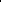 6Муниципальное казенное              УТВЕРЖДАЮучреждение дополнительного образования           Директор МКУ ДО«Дом детского творчестваДДТ  МО «Акушинский район»МО «Акушинский район»______________А.М. ГаджиеваПОЛОЖЕНИЕприказ МКУ ДО  ДДТ МО «Акушинский район»от «___» ______ 20___ г. № ____29 октября 2014 года № 16Принято на заседанииПедагогического совета ДДТо порядке оформления возникновения,протокол № ___ от «___» ______ 20___ г.приостановления и прекращенияотношений между МКУ ДО «ДДТ«Акушинский район» и обучающимися и(или) родителями (законнымипредставителями) несовершеннолетнихобучающихсяМуниципальное  казенноеМуниципальное  казенноеМуниципальное  казенноеобразовательноеобразовательноеобразовательноеучреждениедополнительного   образованиядополнительного   образованиядополнительного   образованиядополнительного   образованиядополнительного   образования«Дом детского творчества»«Дом детского творчества»«Дом детского творчества»«Дом детского творчества»«Дом детского творчества»«Дом детского творчества»«Дом детского творчества»«Дом детского творчества»«Дом детского творчества»«Дом детского творчества»«Дом детского творчества»«Дом детского творчества»368280 РД,  Акушинский район с.Акуша,   368280 РД,  Акушинский район с.Акуша,   368280 РД,  Акушинский район с.Акуша,   368280 РД,  Акушинский район с.Акуша,   368280 РД,  Акушинский район с.Акуша,   368280 РД,  Акушинский район с.Акуша,   368280 РД,  Акушинский район с.Акуша,   368280 РД,  Акушинский район с.Акуша,   368280 РД,  Акушинский район с.Акуша,   368280 РД,  Акушинский район с.Акуша,   368280 РД,  Акушинский район с.Акуша,   368280 РД,  Акушинский район с.Акуша,   ул.А.Акушинскогоул.А.Акушинскогоул.А.Акушинскогоул.А.Акушинскогоул.А.АкушинскогоПодпись. Ф.И.О. родителей (законныхул.А.Акушинскогоул.А.Акушинскогоул.А.Акушинскогоул.А.Акушинскогоул.А.АкушинскогоПодпись. Ф.И.О. родителей (законныхпредставителей) ребенка /полностьюпредставителей) ребенка /полностьюТелефон 8(_____)________Телефон 8(_____)________Телефон 8(_____)________Телефон 8(_____)________Телефон 8(_____)________Телефон 8(_____)________Электронный адрес: akddt@mail.ruЭлектронный адрес: akddt@mail.ruЭлектронный адрес: akddt@mail.ruЭлектронный адрес: akddt@mail.ruЭлектронный адрес: akddt@mail.ruЭлектронный адрес: akddt@mail.ruКонтактный телефонЭлектронный адрес: akddt@mail.ruЭлектронный адрес: akddt@mail.ruЭлектронный адрес: akddt@mail.ruЭлектронный адрес: akddt@mail.ruЭлектронный адрес: akddt@mail.ruЭлектронный адрес: akddt@mail.ruКонтактный телефонКонтактный телефонАдрес сайта:Адрес сайта:Адрес сайта:Адрес сайта:Адрес сайта:Адрес сайта:Адрес сайта:Адрес сайта:Адрес сайта:Адрес сайта:Адрес сайта:Адрес сайта:Отметка о получении 2 экземпляраДиректорА.М Гаджиева А.М Гаджиева родителем: ____________________ДиректорМ.П.М.П.А.М Гаджиева А.М Гаджиева М.П.М.П.Отметка об ознакомлении сОтметка об ознакомлении с№Фамилия, имяДолжностьСтруктурноеПравилами внутреннего трудовогоПравилами внутреннего трудового№отчествоДолжностьСтруктурноераспорядкараспорядкап/потчествоработникаподразделениераспорядкараспорядкап/пработникаработникаподразделениеПодписьДатаработникаПодписьДатаработникаознакомления123456